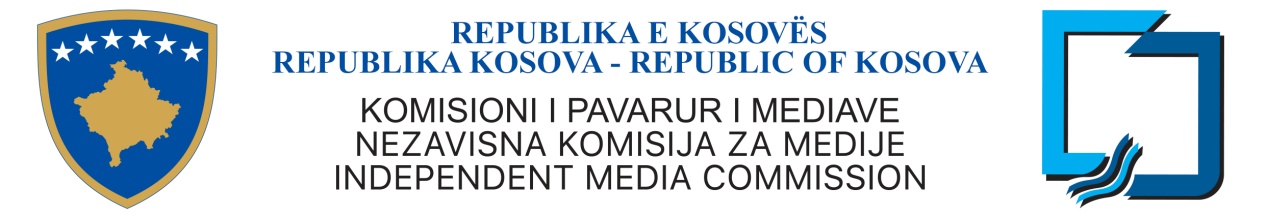 KKPM-T2024/07AGJENDA E MBLEDHJES SË SHTATË E KOMISIONIT TË PAVARUR TË MEDIAVE15 korrik 2024,e hënë, ora 10:00Rendi i ditës: Miratimi i agjendës;Miratimi i procesverbalit të mbledhjes së gjashtë i KPM-së, 10 qershor 2024;Miratimi i raportit tremujor për periudhën prill-qershor 2024;Raportimi i Kryeshefit Ekzekutiv;Raportimi i nënkomisionit për rishikimin e dhe koordinimin e planit të frekuencave me vendet e rajonit;Raportimi i nënkomisionit për vlerësimin e borxheve të te Licencuarve të KPM-së dhe rishikimin e mekanizmave për ngritjen e efikasitet për inkasimin e borxheve;Raportimi i nënkomisionit për rishikimin dhe standardizimin e procedurave lidhur me ndryshimin e Pronësisë të te Licencuarve të KPM-së;Raportimi i nënkomisionit për analizimin e obligimeve ligjore të KPM-së që rrjedhin nga Ligji për të Drejtat e Autorit Nr. 08/L-205 dhe aktet nënligjore të KPM-së;Miratimi i rekomandimeve të raporteve të nënkomisioneve; Raportimi lidhur me objektivat e arritura në gjashtë mujorin e parë te vitit 2024; Diskutim lidhur me shpenzimet buxhetore në gjashtë mujorin e parë, planifikimet buxhetore 2025 dhe kërkesat për rritje të punonjësve të KPM-së;  Diskutim lidhur me Raportin për Thjeshtësimin dhe Harmonizimin e Lejeve dhe Licencave në KPM; Trajtimi i lëndëve të  licencimit:NTV – kërkesë për licencë për OSHMA me transmetim përmes operatorëve të shpërndarjes;Radio Star –  kërkesë për ndryshim të kategorisë së licencës; Trajtimi i rasteve ligjore:Paper RadioTV DukagjiniTE 7Të ndryshmeCaktimi i mbledhjes së radhës